СУМСЬКА МІСЬКА РАДАVIII СКЛИКАННЯ І СЕСІЯРІШЕННЯЗ метою усунення технічних помилок, керуючись статтею 25 Закону України «Про місцеве самоврядування в Україні», Сумська міська радаВИРІШИЛА:Внести зміни до пунктів 18, 19, 36, 53 додатку «Список учасників антитерористичної операції – претендентів на отримання у 2020-2021 році одноразової цільової матеріальної допомоги для придбання житла, які узгоджені Радою учасників антитерористичної операції та членів сімей загиблих учасників антитерористичної операції при міському голові» до рішення Сумської міської ради від 21.10.2020 № 7551-МР «Про надання одноразової цільової матеріальної допомоги на придбання житла учасниками антитерористичної операції», виклавши їх в такій редакції:Сумський міський голова		   				        О.М. Лисенко Виконавець: Чайченко О.В._______________________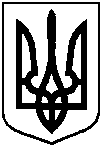 від 04 грудня 2020 року № 4 – МРм. СумиПро внесення змін до рішення Сумської міської ради від 21.10.2020 № 7551-МР «Про надання одноразової цільової матеріальної допомоги на придбання житла учасникам антитерористичної операції»№ З/ПП.І.Б.заявникаМісце реєстрації заявникаДатанародження, РНОКППДата поданнязаяви, кількість балівРозмір допомоги, грн.18Дегтяр Сергій Вячеславовичм. Суми,пр-кт. АДРЕСА 18ХХ.ХХ.ХХХХХХХХХХХХХХ30.01.20204350 00019Піддубний Олексій Володимировичм. Суми,вул. АДРЕСА 19ХХ.ХХ.ХХХХХХХХХХХХХХ03.02.20204350 00036Крячок Володимир Михайловичм. Суми,вул. АДРЕСА 36ХХ.ХХ.ХХХХХХХХХХХХХХ04.02.20203,5350 00053Лісовенко Геннадій Віталійовичм. Суми,просп. АДРЕСА 53ХХ.ХХ.ХХХХХХХХХХХХХХ08.01.20203350 000